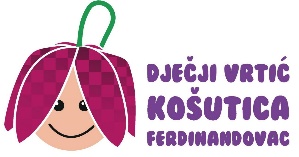 KLASA: 601-02/23-01/16URBROJ: 2137-15-68-23-1Ferdinandovac, 21. veljače 2023.Na temelju članka 3. Poslovnika o radu Upravnog vijeća Dječjeg vrtića KOŠUTICA Ferdinandovac (KLASA: 601-02/23-01/15, URBROJ: 2137-15-68-23-1 od 16. veljače 2023. godine),S A Z I V A M22. sjednicu Upravnog vijeća Dječjeg vrtića KOŠUTICA Ferdinandovacza utorak, 22. veljače 2022. s početkom u 1530 sati	Sjednica će se održati telefonskim putem.Za sjednicu predlažemD n e v n i    r e d :Razmatranje prijedloga i donošenje Pravilnika o unutarnjem ustrojstvu i načinu rada Dječjeg vrtića Košutica Ferdinandovac,Razmatranje prijedloga i donošenje Odluke o poništenju natječaja i Odluke za izbor radnika na radno mjesto zdravstvenog voditelja na neodređeno vrijeme u Dječji vrtić Košutica Ferdinandovac,Razno.Molim da se sjednici odazovete u točno zakazano vrijeme, a eventualnu spriječenost nazočnosti da dojavite na tel. 048/ 817 - 660.   PREDSJEDNIK:                                                                                                                                                                                 Miroslav FučekDOSTAVITI:1. Miroslavu Fučeku, predsjedniku, 2. Ljubici Penezić, zamjenici predsjednika, 3. Damiru Horvatu, članu,  4. Marti Horvat, članici, 5. Jeleni Munjeković, članici, 6. Marineli Bedeković Prevedan, ravnateljici Dječjeg vrtića KOŠUTICA Ferdinandovac, 7. Općinskom načelniku Općine Ferdinandovac,8. Jedinstvenom upravnom odjelu Općine Ferdinandovac,9. Oglasna ploča Dječjeg vrtića KOŠUTICA Ferdinandovac,10. Pismohrani. 